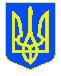 УКРАЇНАПОЛІСЬКА СЕРЕДНЯ ЗАГАЛЬНООСВІТНЯ ШКОЛА I – III СТУПЕНІВВІДДІЛ ОСВІТИ, МОЛОДІ І СПОРТУ УШОМИРСЬКОЇ СІЛЬСЬКОЇ РАДИ  Н А К А Зс. Поліське30.05.2019                                                                                          №40-к/тр        Про зарахування учнів до 1 класуНа виконання п. 2 ст. 18, п. 1 ст. 20  Закону України «Про загальну середню освіту» із змінами та доповненнями, внесеними згідно із Законом     № 2145-VIII від 05.09.2017 року, наказу Міністерства освіти і науки України «Про затвердження Порядку зарахування, відрахування та переведення учнів до державних та комунальних закладів освіти для здобуття повної загальної середньої освіти» від 16 квітня 2018 року № 367, згідно заяв батьків, -НАКАЗУЮ:Зарахувати до складу учнів 1 класу:Антонюк Вероніку ЯрославівнуБухтіярову Софію СергіївнуВоєводіна Матвія СергійовичаВолошенка Максима СергійовичаГрабовець Ілону ПавлівнуДіденко Кіру ЮріївнуЗіневич-Левинську Валентину РусланівнуІвашка Євгенія ВолодимировичаКириєнка Назарія ОлеговичаКоцубайла Антона РомановичаЛіханова Олександра ВалерійовичаМанзевиту Анастасію ІгорівнуМанзевитого Дмитра ЯрославовичаМеленівського Богдана МиколайовичаМошківську Марію ПетрівнуОлійник Матвія ВолодимировичаОханську Богдану ВолодимирівнуПавлюка Миколу ОлексійовичаПетровську Вероніку СергіївнуПопова Андрія ІвановичаПрищепу Владислава СергійовичаПостригань Вікторію ОлексіївнуТичину Софію ВасилівнуХодаківського Євгенія ОлександровичаФілоненка Євгена Юрійовича                 2. Контроль за виконанням цього наказу залишаю за собою.Директор школи                                               Богдан Годованець 